Grade 3 	English Examination		2nd TermMARKS: 50		SECTION A1. Spelling…………………………………………………………………………………………..…………………………………………………........................................................…………………………………………………………………………………………..…………………………………………………………………………………………..…………………………………………………………………………………………...[5]2. Write the following numbers in word.       a) 10……………………………………………………………………………………………..       b) 22……………………………………………………………………………………………..       c) 48………………………………………………………………………………………………      d) 76……………………………………………………………………………………………….      e) 94……………………………………………………………………………………………….												[5]3. Fill in the missing letters and complete the wordsFam___lyF______ldMot____erVill__g__sSpe__r[5]4. Write the words that shows an act is happening now next to the words below in the table												[5]5. Complete the table below using the correct tenses.												[5]6. Rewrite these sentences correctlyI am (Read) a book_______________________________________________________He is (go) to town________________________________________________________The children are (play) in the classroom___________________________________________We are (clean) our desk_______________________________________________________They are all (sing) a song_______________________________________________________[5]7. Complete the following questions. Chose the correct interrogative pronouns.__________________________ are you coming to school?__________________________ Book is yours?__________________________is your mother today?__________________________ is your name and surname?[5]8. What is the Time? a. 							b. _______________________________________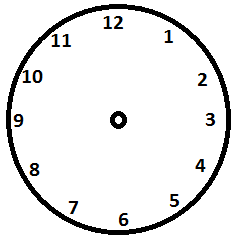 c.							d. ________________________________________e.________________________												[5]SECTION BRead the following passage below and answer all questions.				Too Much CakeIn a small town there lived a small boy with his father and mother. The boy liked cakes. He wanted to eat cakes in the morning, all day before he went to bed. His parents bought him cakes every day, he ate and ate. By the age of seven the boy was so fat that he could not run like other children. At school he needed big chairs because he broke all the small ones.One day his grandmother came to visit. She did not like what she saw. His grandmother the thought of a plan. She baked many big cakes and she said he should eat as much as he wanted. So the boy ate and ate. When the sun set, the boy was full but he wanted more cakes. When they were about to go to sleep the boy started crying “what is the matter?” grandmother asked. “My stomach is sore,” the boy cried. “Have more cakes…” said grandmother, but the boy could not have more.That night the boy became sick. From that day on the boy did not want cakes ever again.Question 1Who lived in a small town?What did the boy like most?What happened to the boy when he was seven years old?Who visited the boy and came with a plan?Why do you the boy cried?[10]Grade 3				 Marking GuideMarks 50Section A SpellingShipSpinachJuiceTrafficBalloon[5]Numbers in wordsTenTwenty twoForty eightSeventy sixNinety four[5],.FamilyOHEA[5]Action CryingBuildingEatingWorkingWritingJPlayedSweepWorkedWentTake[5]AnswersReadingGoingPlayingCleaningSinging[5]AnswersWhenWhichHow WhatWhose[5]AnswersQuarter to threeTen o’clock Half past nineOne o’clockQuarter past seven  [5]Section BA small boy with his mother and father.He liked cakes.The boy was so fat that he couldn’t walk.His grandmother..[10]WordActionTo cryTo buildTo eatTo work Write Simple Present TensePast Simple TensePlaySwept workgoTook 